Fais une croix dans la case qui correspond à la syllabe contenant le son [d]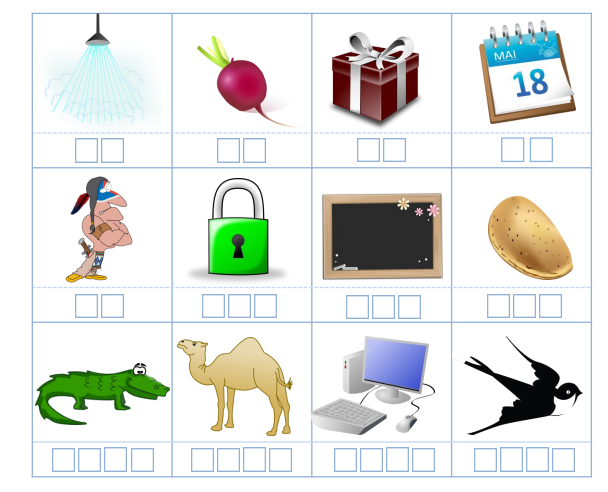 Complète par la syllabe manquante : da / de / do / di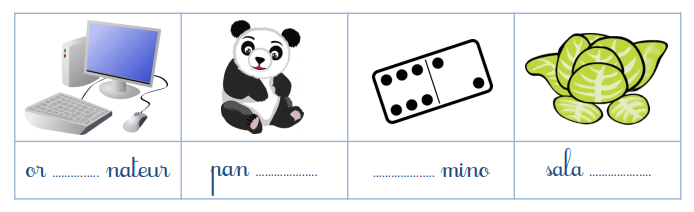 Entoure les lettres D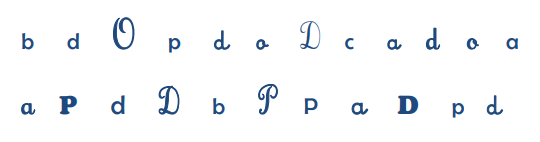 